ПОЛОЖЕНИЕо проведении открытого турнира г. Верхняя Пышма по бадминтону,посвященного «Дню города»                                                        г. Верхняя Пышма .Открытый турнир по спортивному бадминтону «К Дню города и Дню металлурга». 1. Цели и задачи1.1 Пропаганда здорового образа жизни.1.2 Развитие и популяризация бадминтонав ГО Верхняя Пышма, на предприятиях УГМК и в Свердловской области.1.3 Повышение уровня спортивного мастерства.2. Руководство проведением соревнованийОбщее руководство, организацию и проведение соревнований осуществляет оргкомитет: Комитет по спорту, туризму и молодежной политике ГО Верхняя Пышма, ООО «УГМК-Холдинг», Федерация бадминтона г. Верхняя Пышма, Верхнепышминский молодежный парламент и ОД «Наша Верхняя Пышма». Непосредственное проведение возлагается на главную судейскую коллегию. Главный врач соревнований – Эйсмонд Е.Ю. Главный судья соревнований – Козлов Олег.3. Участники соревнованийВ соревнованиях принимают участие жители ГО Верхняя Пышма и Свердловской области в возрасте 10-55 лет, за исключением профессиональных игроков, выше второго разряда, которые классифицированы в официальных российских рейтингах и BWF. Допуск к участию осуществляет главная судейская коллегия соревнований. Для подачи заявки к участию в турнире (игрокам ранее не игравшим в Верхней Пышме), необходимо заполнить краткую анкету по установленной форме (в приложении на третьем листе).4. Время и место проведенияДата проведения –19 июля 2014 года, начало в 10.30.Место проведения – Дворец спорта УГМК (г.В.Пышма, ул.Орджоникидзе, 15)Регистрация участников соревнований и жеребьёвка с 10:00 до 10:30.5. Регламент проведения турнираСоревнования проводятся в парном разряде (отдельно женская и мужская сетка) и двух спортивных категориях: - начинающие и - любители. Категория «начинающие» - игроки, занимающиеся бадминтоном меньше  одного года.Система проведения соревнований – олимпийская с дополнительными сетками для выбывших в первом, и следующих кругах. Система может быть изменена в зависимости от количества участников перед началом соревнований без дополнительных согласований.6. ЗаявкиЗаявки на участие направлять на электронную почту: badminton@divsugmk.ru до 10.00 19.07.2014г. Справки по телефонам:(34368) 9-67-44, 9-88-03. Данное положение является официальным приглашением на участие в турнире.7.НаграждениеПобедители и призеры награждаются кубками, медалями, дипломами Комитета по спорту, туризму и молодежной политике ГО Верхняя Пышма.Ценными подарками от Молодежного парламента ГО Верхняя Пышма.Анкета участника любительских турниров по бадминтону, проходящих в г. Верхняя Пышма.Ф.И.О.ВозрастМесто проживанияСколько лет занимаетесь бадминтоном?Спортивные разряды (если есть)Контактный телефон и эл. почта.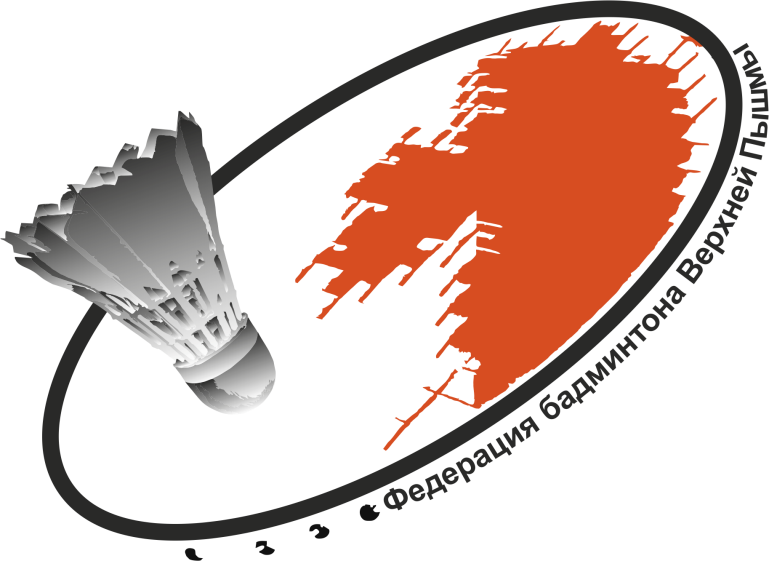 «УТВЕРЖДАЮ»Председатель комитета по спорту, туризму иМолодежной политике ГО Верхняя Пышма__________________Я.М. Зобнин«____»__________2014 г.Согласовано: